List of AppendicesAppendix 1. Assessing some of the studied rice cultivars at the market point of sale……...IIAppendix 2. Packaged samples of the studied rice cultivars at the warehouse……………IIIAppendix 3. Sample analysis in the laboratory…………………………………………..IVAppendix 4. Some pictures of morphometric analysis of the rice grains; A= grain length, B= Grain width…………………………………………………………………………....VAppendix 5. Chroma Meter (CR-410) colorimeter used for grain colour analysis…….....VIAppendices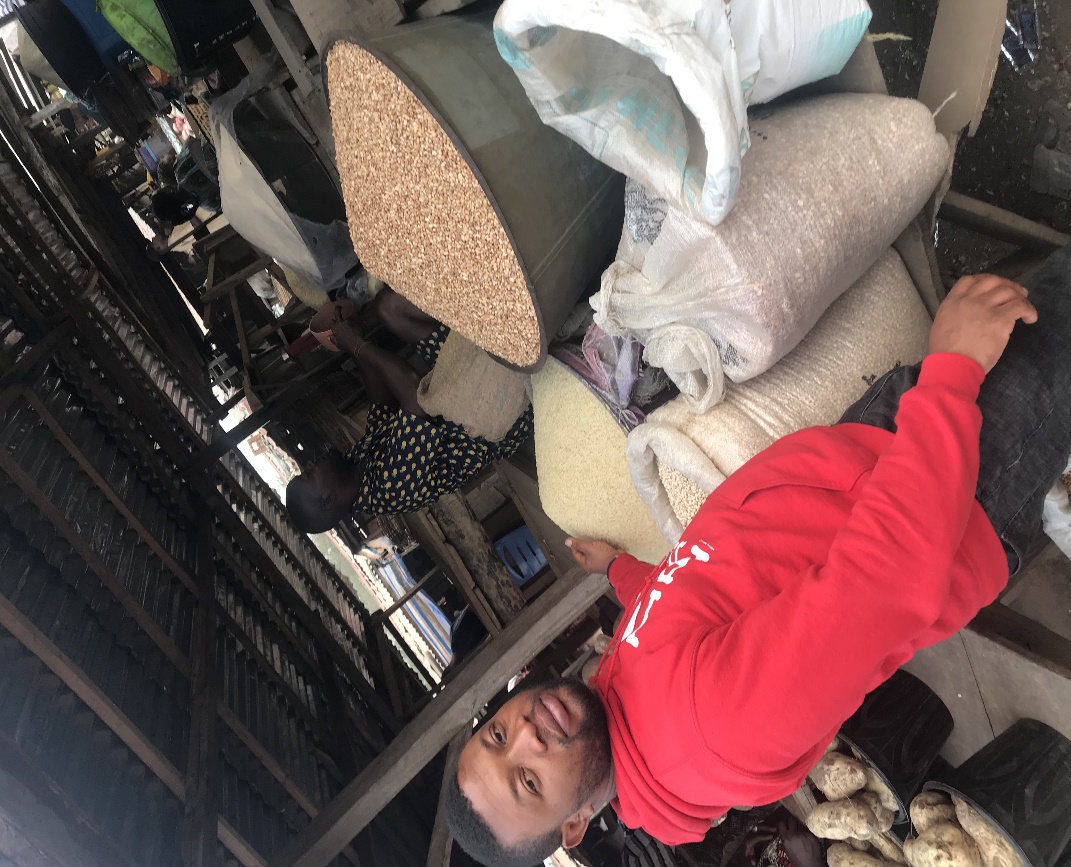 Appendix 1. Assessing some of the studied rice cultivars at market point of sale. 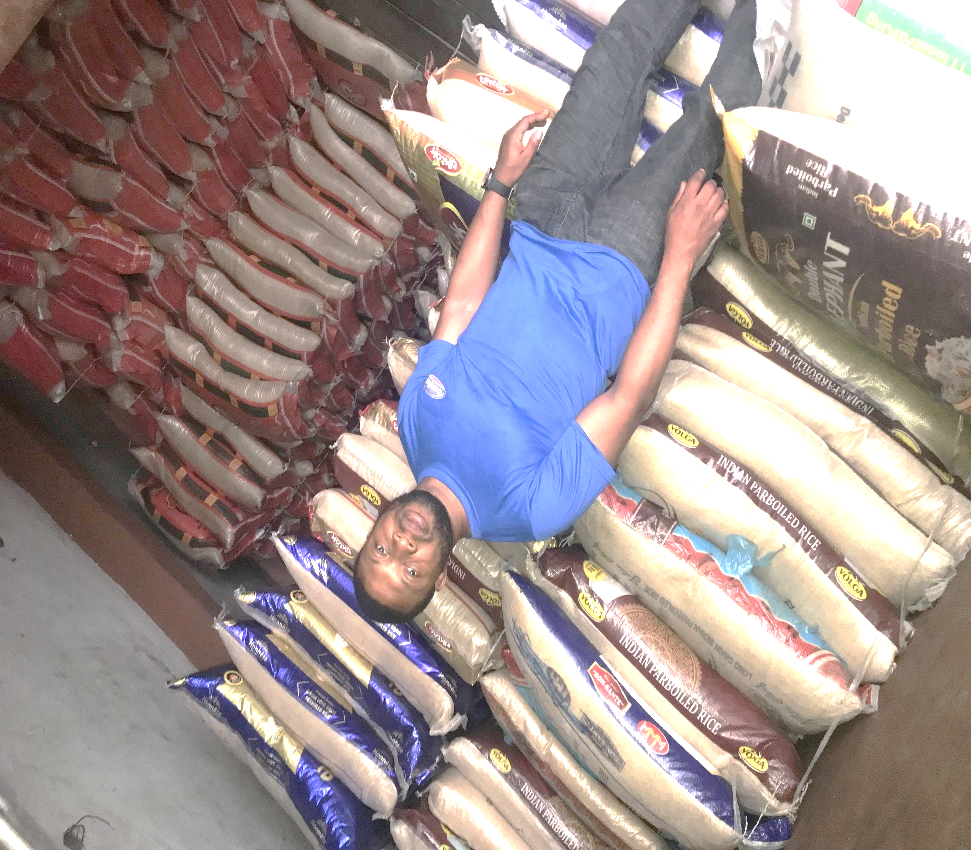 Appendix 2. Packaged samples of the studied rice cultivars at the warehouse.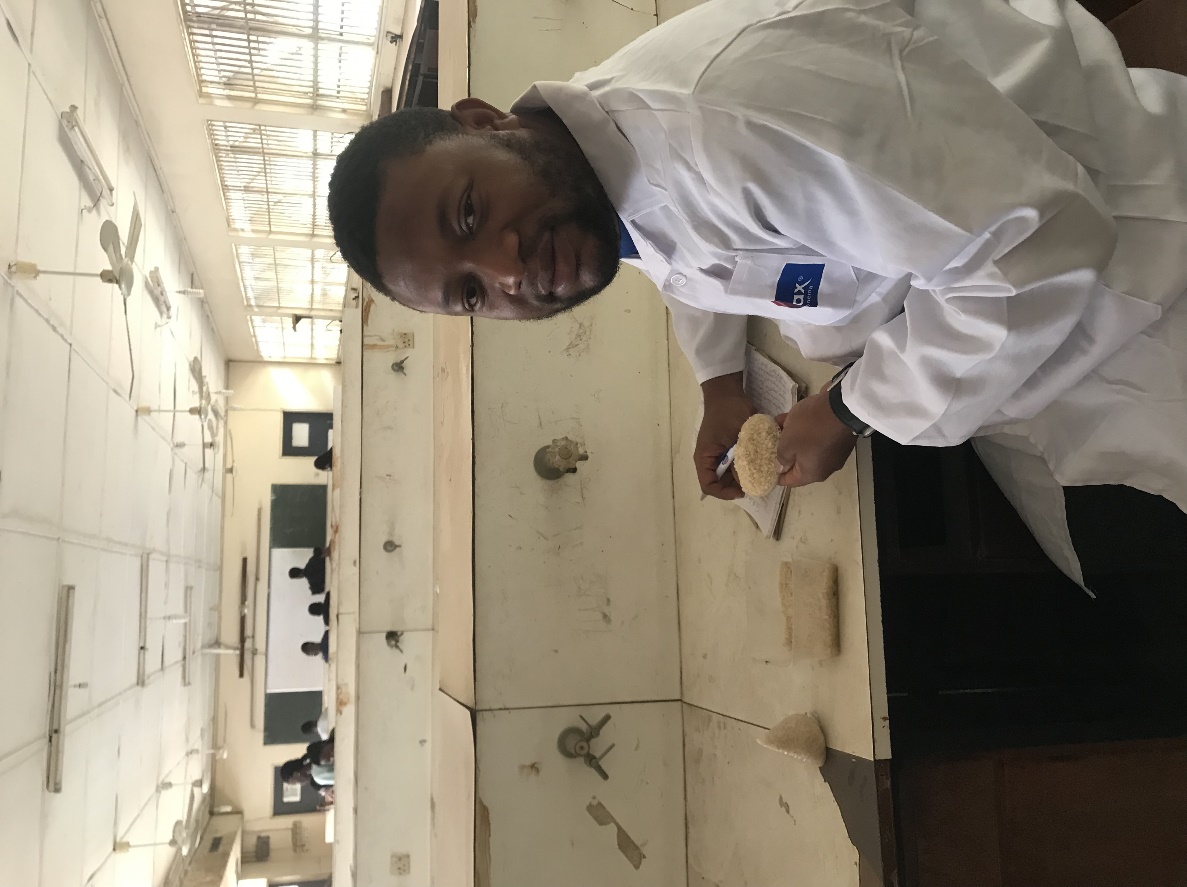 Appendix 3. Sample analysis in the laboratory.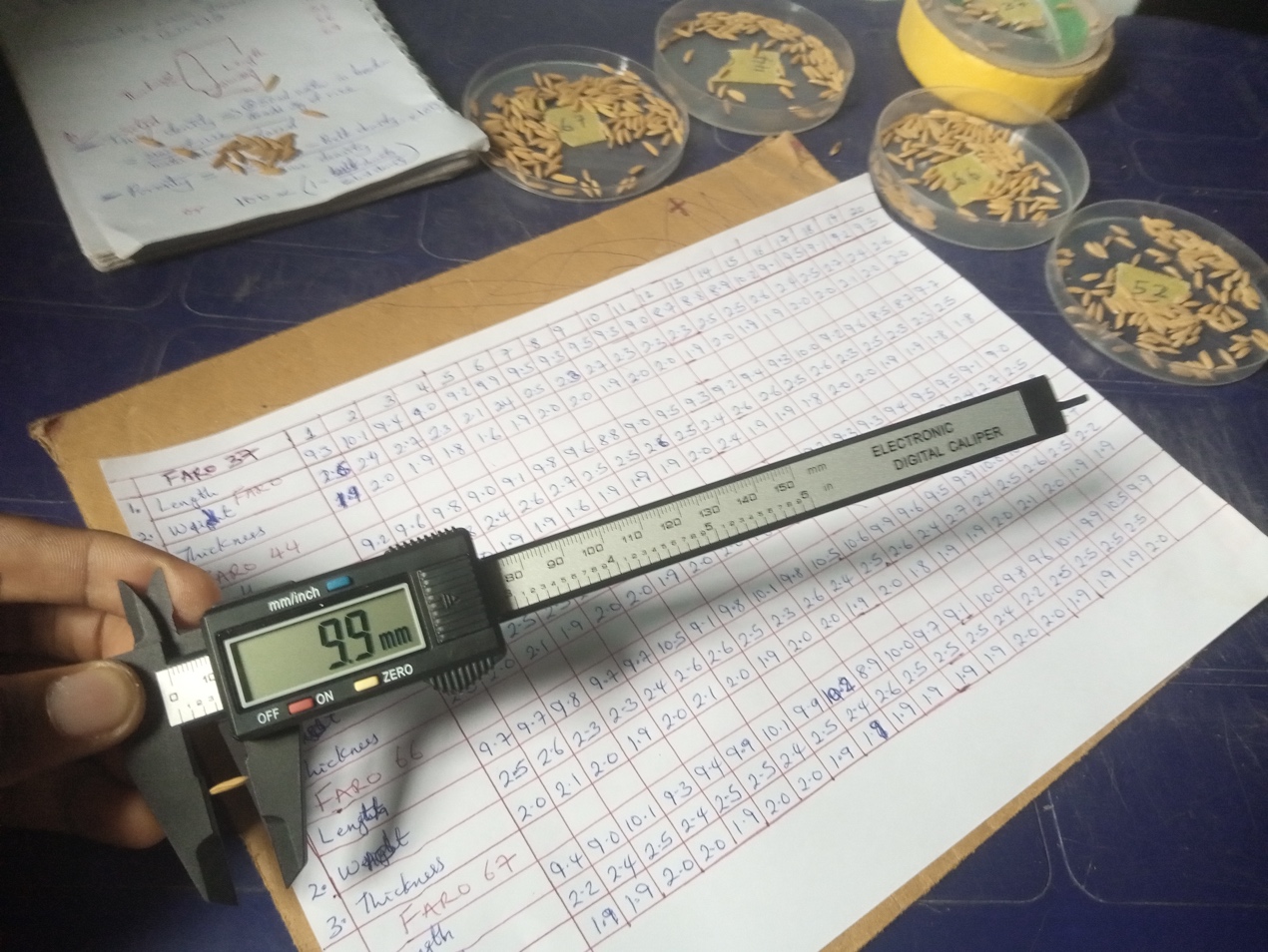 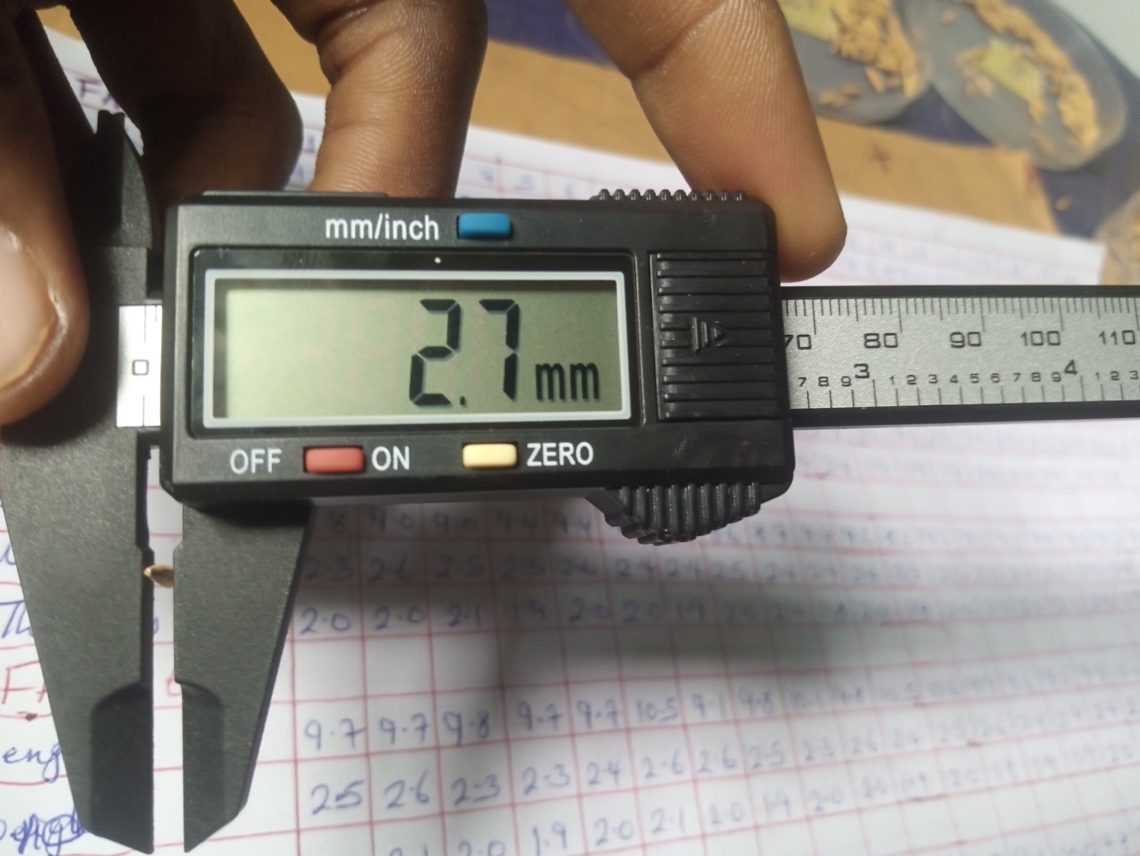 Appendix 4. Some pictures of morphometric analysis of the rice grains; A = Grain length, B = Grain width. 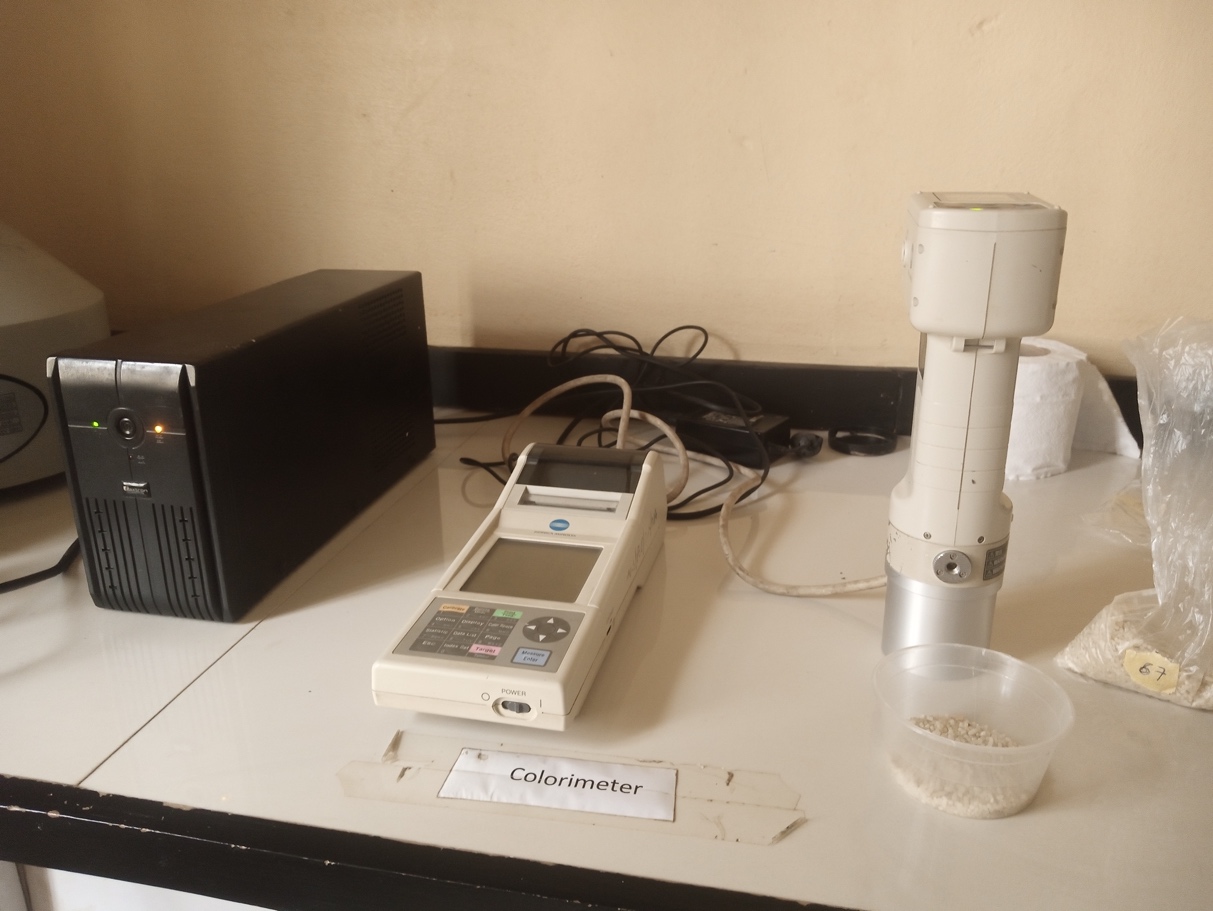 Appendix 5. Chroma Meter (CR-410) colorimeter used for grain colour analysis.